О сроках подачи заявлений ГИА-9
Для учащихся 9 классов допуском к государственной итоговой аттестации с 2019 года будет успешное прохождение итогового собеседования по русскому языку.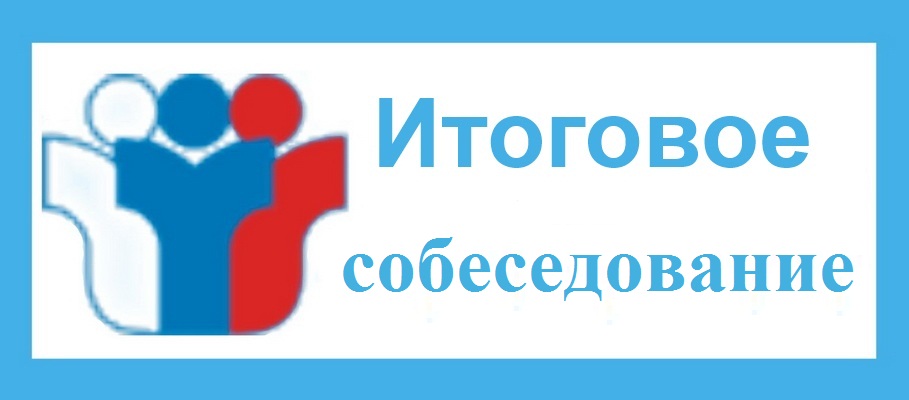 
Основной срок проведения итогового собеседования в текущем учебном году во вторую среду февраля, дополнительные дни будут в марте и в мае 2019 года.К ГИА допускаются обучающиеся, не имеющие академической задолженности, в том числе за итоговое собеседование по русскому языку, и в полном объеме выполнившие учебный план или индивидуальный учебный план (имеющие годовые отметки по всем учебным предметам учебного плана за IX класс не ниже удовлетворительных).Условием получения обучающимися аттестата об основном общем образовании является успешное прохождение ГИА-9.В помощь выпускникам актуальная и необходимая информация о ГИА-9 размещена на официальном информационном портале государственной итоговой аттестации по образовательным программам основного общего образования.Для участия в ГИА необходимо податьв образовательную организациюзаявление с указанием выбранных учебных предметовдо 1 марта (включительно).Федеральным институтом педагогических измерений разработаны задания для ГИА 9 и размещены в открытом доступе в сети Интернет на сайте ФИПИ.